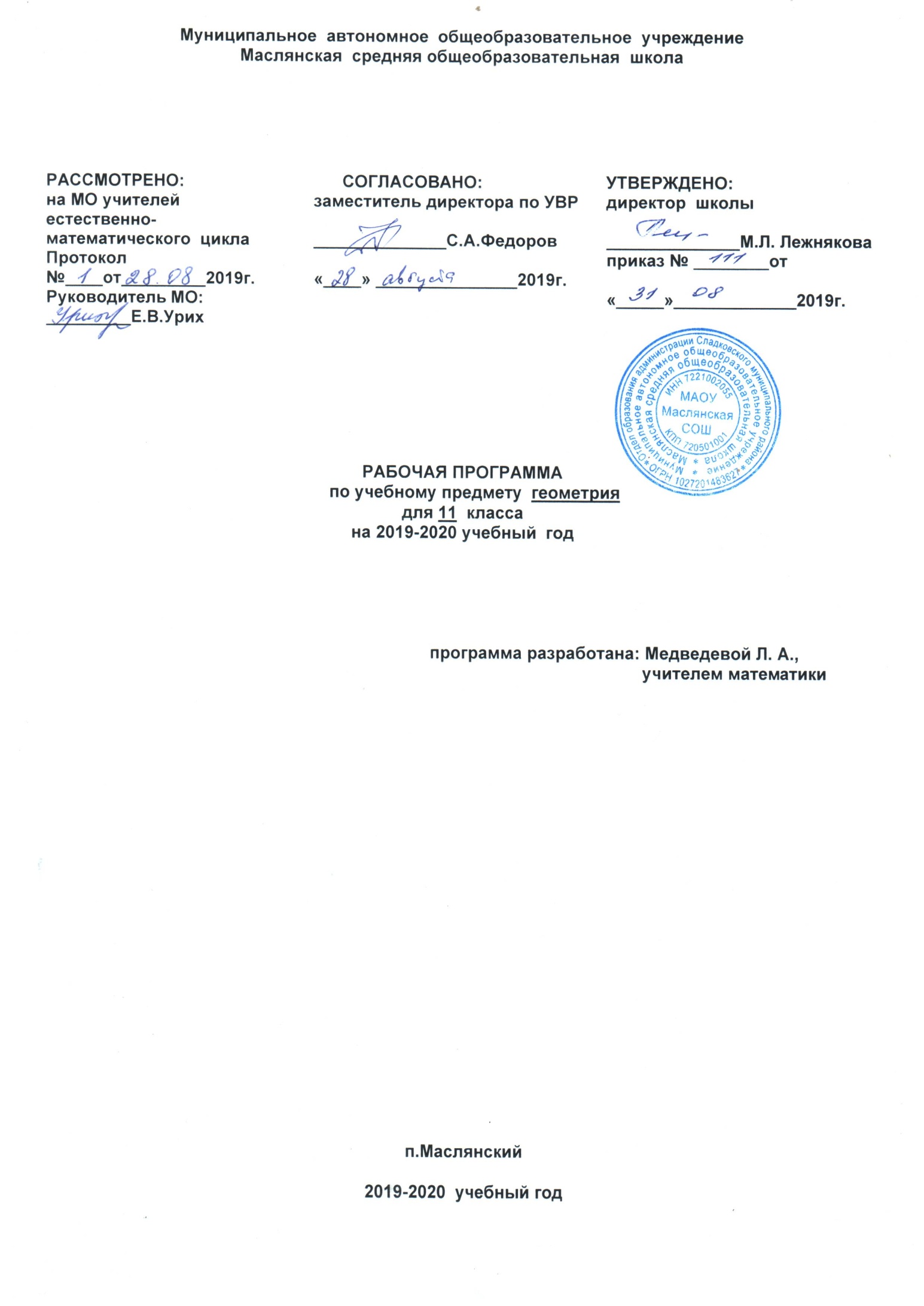 Планируемые результаты освоения учебного предметаОсновные цели изучения геометрии:- формирование представлений об идеях и методах математики; о математике как универсальном языке науки, средстве моделирования явлений и процессов;- овладение устным и письменным математическим языком, математическими знаниями и умениями, необходимыми для изучения школьных естественно-научных дисциплин, для продолжения образования и освоения избранной профессии  на современном уровне;- развитие логического мышления, алгоритмической культуры, пространственного воображения, развитие математического мышления, необходимом для продолжения образования и для самостоятельной деятельности в области математики и её приложений в будущей профессиональной деятельности;- воспитание средствами математики культуры личности через знакомство с историей развития математики, эволюцией математических идей; понимания значимости математики для общественного прогресса.Требования к уровню подготовки учащихся 11 класса.   Должны знать:Многогранники. Призма, её основания, боковые рёбра, высота, боковая поверхность. Прямая и наклонная призма. Правильная призма. Параллелепипед. Куб.Пирамида, её основания, боковые рёбра, высота, боковая поверхность. Треугольная пирамида. Правильная пирамида. Усечённая пирамида.Симметрия в кубе, параллелепипеде, призме, пирамиде. Понятие о симметрии в пространстве (центральная, осевая, зеркальная). Примеры симметрии в окружающем мире.Сечения куба, призмы, пирамиды.Представление о правильных многогранниках (тетраэдр, куб, октаэдр, додекаэдр, икосаэдр).Тела и поверхности вращения. Цилиндр и конус. Усечённый конус. Основание, высота, боковая поверхность, образующая? Развёртка. Осевые сечения и сечения, параллельные основанию.Шар и сфера, их сечения, касательная плоскость к сфере.Объёмы тел и площади их поверхностей. Понятие об объёме тела. Отношение объёмов подобных тел.Формулы объёма куба,прямоугольного параллелепипеда, призмы, цилиндра. Формулы объёма пирамиды и конуса. Формулы площади поверхностей цилиндра и конуса. Формулы объёма шара и площади сферы.Координаты и векторы. Декартовы координаты в пространстве. Формула расстояния между двумя точками. Уравнения сферы и плоскости. Формула расстояния от точки до плоскости.Векторы. Модуль вектора. Равенство векторов. Сложение векторов и умножение вектора на число. Угол между векторами. Координаты вектора. Скалярное произведение векторов.Должны уметь (на продуктивном и творческом уровнях освоения):- распознавать на чертежах и моделях пространственные формы; соотносить трёхмерные объекты с их описаниями, изображениями;- анализировать взаимное расположение объектов в пространстве;- изображать основные многогранники; выполнят чертежи по условиям задач;- строить простейшие сечения куба, призмы, пирамиды;- решать планиметрические и простейшие стереометрические задачи на нахождение геометрических величин (длин, углов, площадей);- использовать при решении стереометрических задач планиметрические факты и методы;- проводить доказательные рассуждения в ходе решения задач;Должны владеть компетенциями: учебно-познавательной, ценностно-ориентационной, рефлексивной, коммуникативной, информационной, социально-трудовой.Способны использовать приобретённые умения и навыки в практической деятельности для исследования (моделирования) несложных практических ситуаций на основе изученных формул и свойств фигур; вычисления площадей поверхностей пространственных тел при решении практических задач, используя при  необходимости справочники и вычислительные устройства.Содержание учебного предметаГеометрические фигуры в пространстве и их взаимное расположение. Конусы и цилиндры. Сечения конуса и цилиндра плоскостью, параллельной основанию. Конус и цилиндр вращения. Конические сечения (эллипс, гипербола, парабола). Сфера и шар. Пересечение шара и плоскости. Касание сферы и плоскости. Измерение геометрических величин. Понятие объёма тела. Объём цилиндра и призмы, конуса и пирамиды, шара. Объёмы подобных фигур. Понятие площади поверхности. Площади поверхностей многогранников, цилиндров, конусов. Площадь сферы.Преобразования. Симметрия. Движения. Общие свойства движений. Виды движения: параллельный перенос, симметрии относительно точки, прямой и плоскости, поворот. Гомотетия и преобразование подобия.Координаты и векторы. Декартовы координаты в пространстве. Формула расстояния между двумя точками. Координаты середины отрезка. Задания фигур уравнениями. Уравнения сферы и плоскости. Векторы. Модуль вектора. Равенство векторов. Сложение векторов и умножения вектора на число. Коллинеарные и компланарные векторы. Разложение вектора на плоскости по двум неколлинеарным векторам. Разложение вектора в пространстве по трём некомпланарным векторам. Координаты вектора. Угол между векторами. Скалярное произведение векторов.Тематическое планированиеСогласно учебному плану рабочая программа предусматривает обучение в объёме 68 часов (2 часа в неделю). В том числе для проведения тематических контрольных работ - 3 часа, зачётных работ – 4 часа. Глава VI. Цилиндр, конус, шар                                           16 часовОсновная цель – дать учащимся систематические сведения об основных телах и поверхностях  вращения – цилиндре, конусе, сфере, шаре.§1. Цилиндр.                                                                                                                      3 часа§2. Конус.                                                                                                                          4 часа§3. Сфера.                                                                                                                          7 часовКонтрольная работа № 5 1 часЗачёт № 4                                                                                                                           1 часГлава VII. Объёмы тел                                                            17 часовОсновная цель – ввести понятие объёма тела и вывести формулы для вычисления объёмов основных многогранников и круглых тел, изученных в курсе стереометрии.§ 1. Объём прямоугольного параллелепипеда                                                               2 часа                                                                                                                      § 2. Объём прямой призмы и цилиндра                                                                          3 часа§ 3. Объём наклонной призмы, пирамиды и конуса.                                                    5 часов                                        § 4. Объём шара и площадь сферы                                                                                  5 часов  Контрольная работа № 6  по теме «Объёмы тел»				            1 часЗачёт № 5 по теме «Объёмы тел»						            1 часГлава IV. Векторы в пространстве                     6 часовОсновная цель – закрепить известные учащимся из курса планиметрии сведения о векторах и действиях над ними, ввести понятие компланарных векторов в пространстве и рассмотреть вопрос о разложении любого вектора по трём данным некомпланарным векторам.§1. Понятие вектора в пространстве                                                                            1 час§2. Сложение и вычитание векторов. Умножение вектора на число                       2 часа§3. Компланарные  векторы                                                                                          2 часаЗачёт № 6 по теме «Векторы в пространстве» 				  1 час.  Глава V. Метод координат  в пространстве           15 часовОсновная цель – сформировать умения применять векторно-координатный метод к решению задач на вычисление углов между прямыми и плоскостями и расстояний между двумя точками, от точки до плоскости.§1. Координаты точки и координаты вектора. 				          4 часов§2. Скалярное произведение векторов.                                                                         6 часов§3. Движения.									          3 часаКонтрольная работа № 7по теме «Метод координат в пространстве»	1 часЗачёт № 7по теме «Метод координат в пространстве»  			          1 часЗаключительное повторение при подготовке к итоговой аттестации               14 часоПриложение 2УМКГеометрия. 10 - 11 классы: учеб.дляобщеобразоват. учреждений: базовый и профил. уровни /Л.С.Атанасян и др. – М.: Просвещение, 2010 и далееЗив Б.Г. Геометрия: дидактические материалы: 11 кл. /Б.Г.Зив. – М.: Просвещение, 2010.Мищенко Т.М. Рабочая тетрадь по геометрии: к учебнику Л.С.Атанасяна и др. «Геометрия 10 – 11»: 11 класс / Т.М.Мищенко. – М.: ООО «Издательство Астрель»: ООО «Издательство АСТ», 2010.Глазков Ю.А., Юдина И.И., Бутузов В.Ф. Рабочая тетрадь по геометрии: к учебнику Л.С.Атанасяна и др. «Геометрия 10 – 11»: 11 класс. – 8-е издание. – М.: Просвещение, 2013.Дополнительная литература:Геометрия. 10 – 11 классы: рабочие программы по учебнику Л.С.Атанасяна, В.Ф.Бутузова, С.Б.Кадомцева и др. базовый и профильный уровни / сост. Н.А.Ким, Н.И.Мазурова. – Волгоград: Учитель, 2013.Алёшина Т.Н. Обучающие и проверочные задания. Геометрия. 10 класс (Тетрадь) / Алёшина Т.Н. – М.: интеллект – Центр, 1998.Дидактический материал по геометрии для 10 -11 классов: разрезные карточки по стереометрии / сост. Г.И.Ковалёва. – Волгоград: Учитель, 2007.Рабинович Е.М. Задачи и упражнения на готовых чертежах. 10 – 11 классы. Геометрия. – М.: Илекса, 2005.СD: Образовательная коллекция. Стереометрия. 10 -11.Фридман Е.М. Математика. Проекты? Проекты… Проекты! 5 – 11 классы: учебно-методическое пособие / Е.М.Фридман. – Ростов н/Д: Легион, 2014.Приложение 1Приложение 1Приложение 1№ / датаТема урокаПланируемые результаты№ / датаТема урока1Понятие цилиндра(изучение нового материала)Знают определение цилиндра, его составляющих.Умеют представлять графическую иллюстрацию тела на плоскости2Площадь поверхности цилиндра  (изучение нового материала)Знают определение цилиндра, его составляющих.Умеют применять формулы площади полной поверхности цилиндра к решению задач на вычисление, выполнять и оформлять тестовые задания, сопоставлять предмет и окружающий мир3Площадь поверхности цилиндра. *Сеченияцилиндрической поверхности. (изучение нового м-ла)Знают определение цилиндра, его составляющих.Умеют применять формулы площади полной поверхности цилиндра к решению задач на вычисление, выполнять и оформлять тестовые задания, сопоставлять предмет и окружающий мир4Понятие конуса. Площадь поверхности конуса  (изучение нового материала)Знают определение конуса и его составляющих.Умеют применять формулы площади поверхности конуса к решению простейших задач на вычисление, проводить информационно-смысловой анализ прочитанного текста, составлять графический конспект.5Понятие конуса. Площадь поверхности конуса.(применение и совершенствование знаний)Знают определение конуса и его составляющих.Умеют применять формулы площади поверхности конуса к решению простейших задач на вычисление, проводить информационно-смысловой анализ прочитанного текста, составлять графический конспект.6Усечённый конус  Конические сечения  ( (изучение нового материала)Знают определение усечённого конуса.Умеют применять формулы площади полной поверхности усечённого конуса к решению задач на вычисления и на док-во.  Умеют применять формулы площади полной поверхности цилиндра и конуса к реш. задач на вычисления и на док-во7Решение задач по теме «Цилиндр,конус» (применение и совершенствование  знаний)Знают определение усечённого конуса.Умеют применять формулы площади полной поверхности усечённого конуса к решению задач на вычисления и на док-во.  Умеют применять формулы площади полной поверхности цилиндра и конуса к реш. задач на вычисления и на док-во8Сфера и шар.  Уравнение сферы (изучение нового материала)Знают определение сферы и шара, уравнения сферы.Умеют составлять уравнение сферы9Взаимное расположение  сферы и плоскости. *Взаимное расположение сферы и прямой.(изучение нового м-ла)Знают определение сферы и шара, взаимного расположения сферы и плоскости, сферы и прямой.  Умеют применять полученные знания для решения задач.10Касательная плоскость   к сфере (изучение нового материала)Знают определения взаимного расположения сферы и плоскости, касательной плоскости к сфере.11Площадь сферы (изучение нового материала)Знают формулу площади сферы. Умеют применять формулу для реш.простейших задач.12Решение задач по теме «Сфера».* Сфера, вписанная в цилиндрическую и коническую поверхности (комбиниров.)Знают определения сферы, шара, взаимного расположения сферы и плоскости, формулы площади сферы, площадей поверхностей тел вращения и многогранников.13Решение задач по теме «Сфера».*Знают определения сферы, шара, взаимного расположения сферы и плоскости, формулы площади сферы, площадей поверхностей тел вращения и многогранников.14Разные задачи на многогранники, цилиндр, конус и шар (комбинированный)Знают основные тела вращения и многогранники. Умеют изображать их на плоскости.15Контрольная работа № 5 по теме «Цилиндр, конус, шар» (контроль, оценка и коррекция знаний)Демонстрируют знания  о телах вращения, формулах их поверхностей, способах решения соответствующих задач16Зачёт № 4  по теме «Цилиндр, конус, шар» Демонстрируют знания  о телах вращения, формулах их поверхностей, способах решения соответствующих задач1\17Понятие объёма.(изучение нового материала)Имеют представление о понятии объёма. Знают формулы вычисления объёма прямоугольного параллелепипеда. Умеют применять формулу для решения различных задач на доказательство и вычисление2\18Объём прямоугольного параллелепипеда(применение и совершенствование знаний)Имеют представление о понятии объёма. Знают формулы вычисления объёма прямоугольного параллелепипеда. Умеют применять формулу для решения различных задач на доказательство и вычисление3\19Объём прямой призмы(изучение нового материала)Знают формулу вычисления объёма прямой призмы . Умеют применять для реш.задач.4\20Объём цилиндра(изучение нового материала)Знают формулу вычисления объёма цилиндра. Умеют применять для реш.. задач5\21Решение задач по теме «Объём призмы и цилиндра» (комбинированный)Знают формулы вычисления объёмов изученных тел. Умеют применять формулы  для решения простейших задач6\22Вычисление объёмов тел с помощью определённогоинтеграла.(комбинированный)Знают формулы вычисления объёмов изученных тел. Умеют находить объём тел с использованием определённого интеграла в несложных случаях7\23Объём наклонной призмы.(изучение нового материала)Знают формулу объёма наклонной призмы. Умеют применять её для реш.  задач.8/24Объём пирамиды.(изучение нового материала)Знают формулы объёма пирамиды и конуса. Умеют применять их для решения простейших задач.9/25Объём конуса.(изучение нового материала)Знают формулы объёма пирамиды и конуса. Умеют применять их для решения простейших задач.10/26Отношение объёмов  подобных тел (изучение нового материала)Знают понятие подобия, теоремы об отношении величин подобных фигур на плоскости и в пространстве11/27Объём шара.(изучение нового материала)Знают формулу объёма шара. Умеют применять её для решения задач.12/28Объём шарового сегмента, шарового слоя и шарового сектора.(изучение нового материала)Знают формулы объёмов шаровых частей, умеют применять их для решения простейших задач13/29Объём шарового сегмента, шарового слоя и шарового сектора(применение и совершенствование знаний)Знают формулы объёмов шаровых частей, умеют применять их для решения простейших задач14/30Решение задач по теме« Объём шара и площадь сферы».(применение исовершенствование знаний)Знают формулы объёма шара, площади сферы, умеют применять их для решения простейших задач15/31Решение задач:  Разные задачи на многогранники, цилиндр, конус, шар комбинированный)Знают формулы объёмов, умеют применять их, в том числе в задачах на комбинацию тел16/32Контрольная работа № 6по теме «Объёмы тел» (контроль, оценка и коррекция знаний)Демонстрируют знания  об объёмах многогранников и   тел вращения, способах решения соответствующих задач17/33Зачёт №5 по теме  «Объёмы тел»Демонстрируют знания  об объёмах многогранников и   тел вращения, способах решения соответствующих задач1/34Понятие вектора в пространстве. Равенство векторов(изучение нового материала)Знают определение вектора, способ его изображения и названия2/35Сложение и вычитание векторов. Сумма нескольких векторов  (изучение нового материала)Знают правила нахождения суммы и разности векторов.Умеют применять законы сложения и вычитания для упрощения выражений, находить сумму нескольких векторов3/36Умножение вектора на число.(комбинированный)Знают правила нахождения суммы и разности векторов.Умеют решать задачи повышенной сложности на применение изученных правил4/37Компланарные векторы. Правило параллелепипеда(изучение нового материала)Знают определение компланарных векторов.Умеют выполнять сложение некомпланарных векторов, раскладывать вектор по трём некомпланарным векторам5/38Разложение вектора по трём некомпланарным векторам(комбинированный)Умеют применять векторный метод при решении геометрических задач, прослеживать связь между элементами многогранников и векторов в пространстве6/39Зачёт № 6 по теме «Векторы в пространстве»(комбинированный)Могут свободно излагать теоретический материал и решать задачи1/40Прямоугольная система координат в пространстве. Координаты вектора.(изучение нового материала)Знают составляющие прямоугольной системы координат в пространстве, определение координат вектора.Умеют строить точку по координатам и определять координаты точки; находить и использовать информацию, решать простейшие задачи. Знают о связи между координатами векторов и точек.Умеют применять формулы. 2/41Связь между координатами векторов и координатамиточек.(изучение нового материала)Знают составляющие прямоугольной системы координат в пространстве, определение координат вектора.Умеют строить точку по координатам и определять координаты точки; находить и использовать информацию, решать простейшие задачи. Знают о связи между координатами векторов и точек.Умеют применять формулы. 3/42Простейшиезадачив координатах.(изучение нового материала)Имеют представление об основных задачах в координатах. Составляют конспект, могут разобрать примеры4/43Решение задач по теме «Координаты вектора» . уравнение сферы.  (комбинированный)Знают типы  основных задач в координатах. Умеют решать простейшие задачи. 5/44Угол между векторами.(изучение нового материала)Знают об угле между векторами.Умеют вычислять угол между векторами в пространстве.6/45Скалярное произведение векторов(изучение нового материала)Знают скалярное произведение векторов.Умеют находить скалярное произведение векторовУмеют применять векторно-координатный метод к решению несложных задач7/46Скалярное произведение  векторов(применение и совершенств.знаний)Знают скалярное произведение векторов.Умеют находить скалярное произведение векторовУмеют применять векторно-координатный метод к решению несложных задач8/47Вычисление углов междупрямыми и плоскостями.(изучение нового материала)Знают формулу для вычисления углов между прямыми и плоскостями в пространстве. Умеют применять формулу для вычисления углов между прямыми и плоскостями в пространстве к решению несложных задач. Могут рассуждать, обобщать, видеть несколько решений 1задачи9/48Вычисление углов междупрямыми и плоскостями(прим. и совершенств.знаний)Знают формулу для вычисления углов между прямыми и плоскостями в пространстве. Умеют применять формулу для вычисления углов между прямыми и плоскостями в пространстве к решению несложных задач. Могут рассуждать, обобщать, видеть несколько решений 1задачи10/49Уравнение плоскости.(изучение нового материала)Имеют представление об уравнении плоскости11/50Движения в пространстве (центральная, осевая и зеркальная симметрии)(изучение нового материала)12/51Движения в пространстве (параллельный перенос)(прим. и совершенств.знаний)13/52Преобразование подобия.(изучение нового материала)14/53Контрольная работа № 7 по теме «Метод координат в пространстве»  (контроль, оценка и коррекция знаний)Демонстрируют знания об угле между векторами, скалярном произведении векторов, способах решения соответствующих задач15/54Зачёт № 7 по теме «Метод координат в пространстве»  (контроль, оценка и коррекция знаний)Демонстрируют знания об угле между векторами, скалярном произведении векторов, способах решения соответствующих задач1/55Итоговое  повторение. Некоторые сведения из планиметрии.(комбинированный)Знакомы с различными видами симметрии. Знают виды движения, их свойства. Умеют решать практические задачи, осуществлять преобразования симметрии в пространстве.2/56Некоторые сведения из планиметрии.(комбинированный)Знают определения, аксиомы  и теоремы планиметрии, умеют применять их для решения простейших планиметрических задач3/57Параллельность прямыхи плоскостей(применение и совершенств.знаний)Знают определения, аксиомы  и теоремы планиметрии, умеют применять их для решения простейших планиметрических задач4/58Перпендикулярность прямых и плоскостей  (применение и совершенствование знаний)Знают определения, аксиомы  и теоремы планиметрии, умеют применять их для решения простейших планиметрических задач5/59Многогранники. Площади  поверхностей(применение и совершенствование знаний)Умеют решать простейшие геометрические задачи курса геометрии по теме «Многогранники»6/60Векторыв пространстве.(применение и совершенств.знаний)Умеют решать простейшие геометрические задачи курса геометрии по теме «Векторы. Метод координат в пространстве»7/61Метод координатв пространстве(применение и совершенств.знаний)Умеют решать простейшие геометрические задачи курса геометрии по теме «Векторы. Метод координат в пространстве»8/62Телавращения (цилиндр, конус, шар).(применение и совершенств.знаний)Умеют решать простейшие геометрические задачи курса геометрии по теме «Тела вращения»9/63Объёмы тел.(применение и совершенствование знаний)Умеют решать простейшие задачи по теме «Объёмы тел»10/64Решение задач(комбинированный)Умеют  расширять и обобщать знания по геометрии, решать геометрические задачи ЕГЭ с кратким и развёрнутым ответом; 11/65Решение задач  (комбинированный)Умеют  расширять и обобщать знания по геометрии, решать геометрические задачи ЕГЭ с кратким и развёрнутым ответом; 12/66Решение задач(комбинированный)Умеют  расширять и обобщать знания по геометрии, решать геометрические задачи ЕГЭ с кратким и развёрнутым ответом; 13/67Итоговаяконтрольнаяработа (2 часа)(контроль, оценка и коррекция знаний)Демонстрируют теоретические знания по всем темам стереометрии, сам-но выбираютрац. способ решения задач разных уровней сложности по всему курсу геометрии14/68Итоговаяконтрольнаяработа (2 часа)(контроль, оценка и коррекция знаний)Демонстрируют теоретические знания по всем темам стереометрии, сам-но выбираютрац. способ решения задач разных уровней сложности по всему курсу геометрии